ОБЩИНА ЧИПРОВЦИ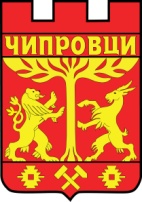 гр. Чипровци 3460, бул. Петър Парчевич, 45, обл. Монтанател. 09554/2828, факс 09554/9613, e-mail: chiprovci@mail.bgДО ГРАЖДАНИТЕ НА ОБЩИНА ЧИПРОВЦИи заинтересовани лица на територията на общинатаУВАЖАЕМИ СЪГРАЖДАНИ,    Представям на Вашето внимание Предложение за  Актуализиране на Програма за управление и разпореждане с имоти - общинска собственост за 2018 г. в  Община Чипровци като добавя нов Раздел IV. Общински обекти от първостепенно значение  1. Компостираща инсталация и система за разделно събиране на зелени и биоразградими отпадъци и трафопост”, в поземлен имот /ПИ/ с номер № 000229 по картата на възстановената собственост /КВС/ на с. Бели мел, с ЕКАТТЕ 03469, община Чипровци, публична общинска собственост, съгласно Акт № 380 от 01.02.2018 г., вписан с вх.рег. № 449 от 02.02.2018 г., Акт № 167, том 1, Агенция по вписванията гр. Монтана.     Предоставяме Ви възможност до 20.08.2018 г. да се запознаете с предложението и  да направите писмено своите предложения, възражения, сигнали и/или да изразите мнение по него.    С предложението може да се запознаете от  официалния сайт  на общината www.chiprovsi.bg или в рамките на работното време на общинска администрация - гр.Чипровци, всеки работен ден / от 8.00 до 12.00 и от 13.00 до 17.00 часа/ в срок до 20.08.2018 г. Екземпляри от предложението може да получите в деловодството (стая 102).    Писмените си предложения може да направите чрез входирането им в деловодството на общината на адрес: гр.Чипровци 3460, бул.”Петър Парчевич” №45, ет.1, стая 102, както и на електронната поща на адрес:chiprovci@mail.bg.    Публичното обсъждане ще се проведе на 21.08.2018г. от 10.00 часа в голямата заседателна зала на община Чипровци.Дата:20.07.2018 г.ПЛАМЕН  ПЕТКОВКмет на Община ЧипровциП Р Е Д Л О Ж Е Н И ЕЗа   Актуализиране на Програма за управление и разпореждане с имоти - общинска собственост за 2018 г. в  Община Чипровци като добавя нов Раздел IV. Общински обекти от първостепенно значение  1. Компостираща инсталация и система за разделно събиране на зелени и биоразградими отпадъци и трафопост”, в поземлен имот /ПИ/ с номер № 000229 по картата на възстановената собственост /КВС/ на с. Бели мел, с ЕКАТТЕ 03469, община Чипровци, публична общинска собственост, съгласно Акт № 380 от 01.02.2018 г., вписан с вх.рег. № 449 от 02.02.2018 г., Акт № 167, том 1, Агенция по вписванията гр. Монтана. Вносител на предложението: Кмета на Община ЧипровциПравно основание: чл.6, ал.1 от Закона за общинската собственост и чл.5, ал.2 от Наредба №9 за реда за придобиване, управление и разпореждане с общинско имущество,Мотиви за измененията: Кандидатстване на Община Чипровци по процедура чрез директно предоставяне на безвъзмездна финансова помощ BG16M1OP002-2.005 „Проектиране и изграждане на компостиращи инсталации за разделно събрани зелени и/или биоразградими отпадъци, вкл. осигуряване на необходимото оборудване и на съоръжения и техника за разделно събиране на зелени и биоразградими отпадъци” по Приоритетна ос 2 „Отпадъци“ на Оперативна програма „Околна среда” 2014-2020 г.  и  е необходимо да  се актуализира Програмата за управление и разпореждане с имоти - общинска собственост за 2018 г. в  Община Чипровци.  Цел на промяната: Изграждане на Компостираща инсталация и система за разделно събиране на зелени и биоразградими отпадъци и трафопост”, в поземлен имот /ПИ/ с номер № 000229 по картата на възстановената собственост /КВС/ на с. Бели мел, с ЕКАТТЕ 03469, община Чипровци, публична общинска собственост, съгласно Акт № 380 от 01.02.2018 г., вписан с вх.рег. № 449 от 02.02.2018 г., Акт № 167, том 1, Агенция по вписванията гр. Монтана. ПЛАМЕН ПЕТКОВ Кмет на Община Чипровци                                                       